Информационное донесение по мероприятиям, проводимым по  факту пропажи ребенка в  г.Когалым (по состоянию на 09:00 ч. 28.09.2017)С начала поисково-спасательных работ с 20.06.2017 по 27.06.2017 года:- спасателями КУ «Центроспас – Югория» обследовано дно реки Ингу-Ягун площадью 19025 м2;- группой аквалангистов из дайв-клуба «Лагуна» обследована водная акватория площадью 6240 м2;         - обследовано дно Сургутскими водолазами – 1420 м2;         - проведен осмотр береговой линии на лодках – 293 км;         - обследовано эхо гидролокатором «Сонар»  – 2480 м2.28.06.2017 года  в 08:30Спасатели  КУ «Центроспас – Югория»  завершили  работу, на смену прибыли ПСО Нижневартовского р-на. - начало водолазных работ спасателями  ПСО Нижневартовский р-онаг. Излучинск -  2 человека, 2 ед. техники (из них 1 лодка), ответственный Кремко Сергей Игоревич, т.89224186765 (проживание в общежитии по ул. Озерная 6/1 , питание 3-х разовое, предоставляет Администрация г. Когалым);  	- от дайв - клуба «Лагуна» -  2 человека; - от МЧС -  12 человек,  5 ед. техники (из них 2 лодки) - патруль береговой линии с обеих сторон в месте слияния рек Тромъ - Еган и Ингу - Ягун, ответственный Козин Михаил Андреевич,  8(950)512-54-26;        - от ОМВД  - 3 человека,  1 ед. техники, ответственный Кутлугужин Ильдар Ренатович, лейтенант  полиции  (участковый), тел. 8(932)256-68-40;       - от Администрации города - оперативная группа КЧС,  ответственный специалист-эксперт  отдела по делам ГО и ЧС Администрации города Ларионов Сергей Александрович, 8(904)477-32-27, специалист-эксперт отдела по делам ГО и ЧС Администрации города Живоглядов Константин Иванович 8(922)256-38-77  (2 человека, 1 ед. техники). Штаб организован на лодочной станции (Н 62о15/03.2 Е 0,74о 30/20.9//);      - от МКУ «ЕДДС г. Когалым» – 1человек;      - 5 волонтёров в штабе.       Всего на поиски ребенка (по состоянию на 09:00)  привлечены 27 человек, 9 ед. техники (из них 3 плав. средства). МКУ «ЕДДС г. Когалыма»                                                        Е.В. Оводкова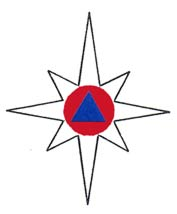 МУНИЦИПАЛЬНОЕ КАЗЁННОЕ УЧРЕЖДЕНИЕ«ЕДИНАЯ ДЕЖУРНО-ДИСПЕТЧЕРСКАЯ СЛУЖБА ГОРОДА КОГАЛЫМА»
 (МКУ «ЕДДС города Когалыма»)ул. Молодёжная 10/2,  г. Когалым, Ханты-Мансийский автономный  округ-Югра,  Тюменская область, 628486тел.(34667) 5-17-22,  5-13-42;  тел/факс (34667) 5-13-42 E-mail: edds112@bk.ru                                     ИНН  8608041012              №112 - Исх-б/н    от «28» июня  2017 г.
